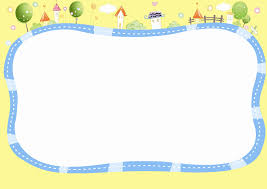 「真假難分」仿真甜點                黏土研習手作坊時間：106年6月24日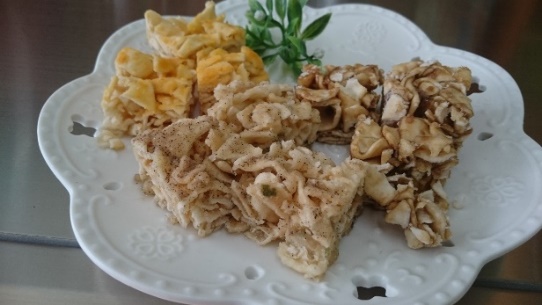 (週六)09-12地點：花蓮市中和街188號，   人數10-15人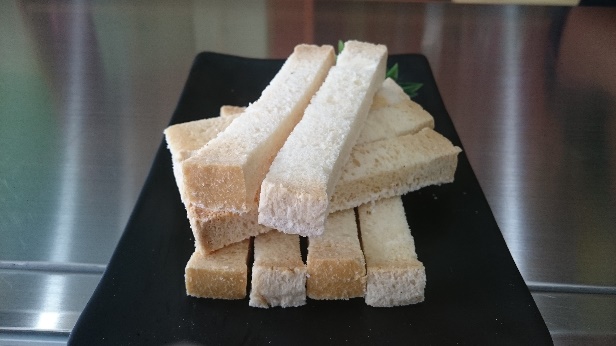 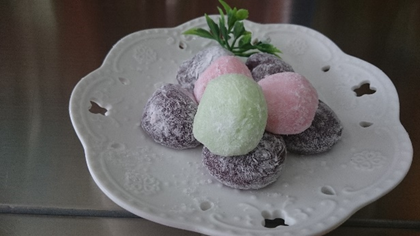 歡迎大家來參加喔!!   報名:8326095 王小姐